6 kwietnia 2020 r.Temat: Czy już potrafisz?Dzisiaj czas na powtórkę. Wykorzystacie wiadomości, które zdobyliście na poprzednich zajęciach. Wykonacie podane ćwiczenia i dokonacie samooceny swoich umiejętności. Rozwiążecie zadania z treścią. Edukacja polonistyczna Czy już potrafisz? Wykonaj zadania  w ćwiczeniach pol-społ. str.78-79. Edukacja matematycznaRozwiąż zadania z treścią w ćwiczeniach matematyczno- przyrodniczych na str. 49W książce Liczę rozwiąż zadanie 3 na str. 60. PlastykaZaprojektuj okładkę do Dziennika przyrodnika lub Zielnika.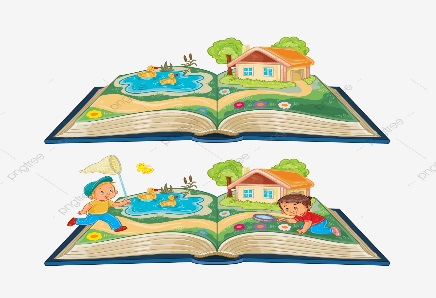 Dziennik przyrodnika to duży zeszyt z kartkami, w twardej okładce, w którym zapisujesz obserwacje przyrodnicze lub robisz szkice zwierząt, roślin, minerałów. Dziennik przyrodnika uczy : aktywnego poznawania świata przyrody, systematyczności, dokładności, właściwego podejścia do zagadnień związanych z ochroną przyrody, metod obserwacji i gromadzenia materiałów przyrodniczych.Zielnik to album lub klaser, do którego wklejasz zasuszone rośliny. 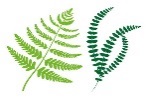 Pozdrawiam was serdecznie, wychowawczyni Bogumiła SzymczakAngielski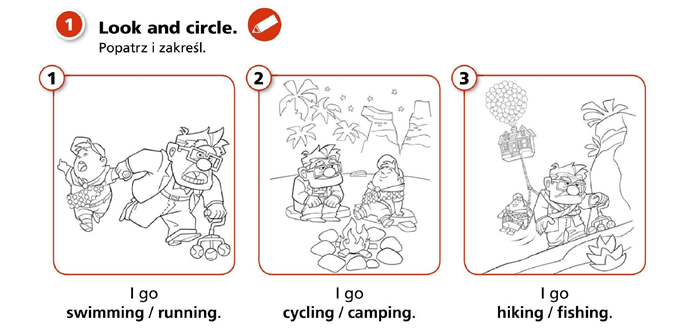 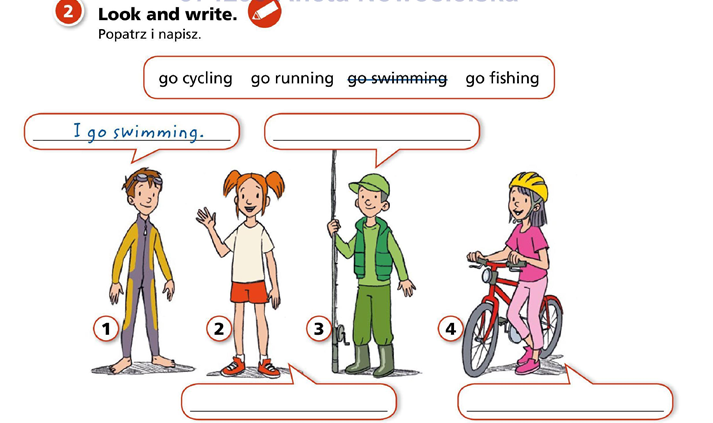 Zadanie Pani Marzeny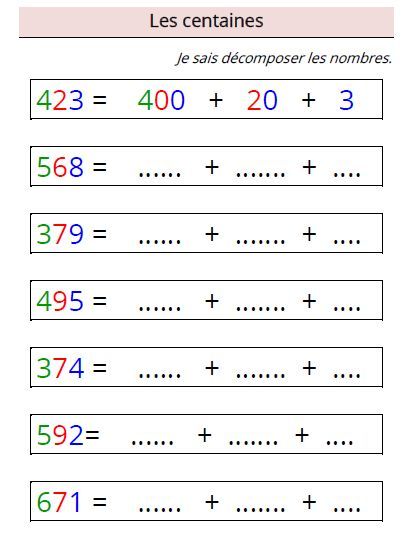 